1. 系统概述RS-LB-110-Y 是我司响应国家对餐饮行业油烟进行监管，所设计的一款油烟在线监测主机。主机最多可连接6台从机设备（包括：扩散式油烟变送器、泵吸式油烟监测从机、电流采集器），屏幕实时显示不同测点的监测数据，并可在线查看历史数据以及修改参数设置，主机最多可储存13万条历史信息。油烟监测主机可将6台从机数据统一默认上传至云平台。   为方便安装人员操作，整机采用7寸电容触摸屏，全中文界面设置简单易懂。主机带有1路GPRS(可选4G)通信接口，可插入普通手机卡或物联卡进行数据上传，有手机信号的地方即可把数据上传出去。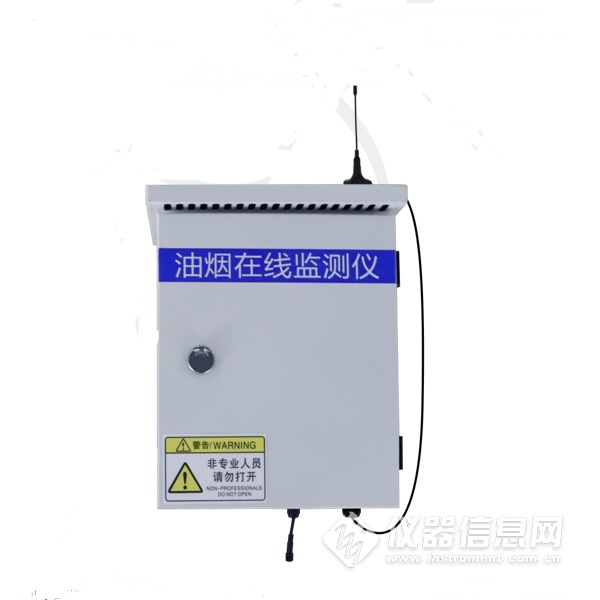 1.1 功能特点  实时显示油烟浓度、颗粒物浓度、非甲烷总烃浓度、电流、以及风机、净化器状态。  可设置三个独立的工作时间段，储存设置时间段内的历史信息，不在设置的时间段内的历史信息不储存。  超大储存容量，最多储存13万条历史信息。  最多可连接6台从机测点，可自主选择通道及节点来源。  通道参数设置可分开设置，确保6台测点从机参数设置不互相影响。  1路GPRS(可选4G)通信接口默认配有流量卡，赠送一年流量，数据可直接上传我司提供的免费云平台、政府油烟监控平台或客户的平台。  7寸电容触摸屏操作简单。全中文操作界面，美观大方。  交流220V供电、IP65防护等级，可常年工作于室外，不惧淋雨日晒。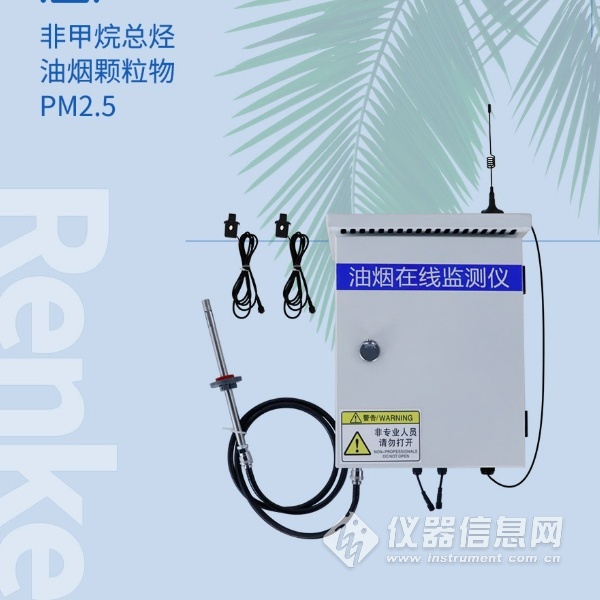 1.2 技术参数1.3 产品选型​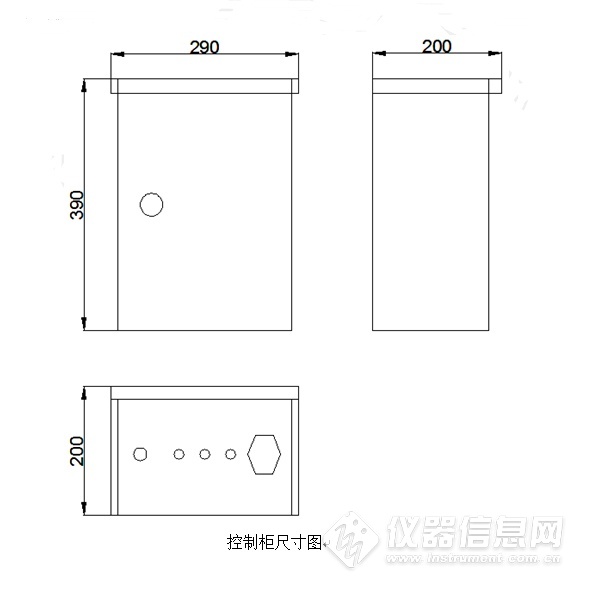 2. 应用方案介绍油烟在线监测仪主机通过通过485协议将测点采集到的气体上传至主机并进行气体成分分析。判断风机电流、判断风机状态开关，判断净化器电流判断净化器开关状态，并将油烟浓度、颗粒物浓度、非甲烷总烃浓度数据以及开关状态通过GPRS默认上传至我司监控平台，也可上传至我司给用户部署的平台或政府平台。参数名称范围或接口说明通信接口GPRS无线通过GPRS方式上传数据监测仪工作温度-20~60℃指主机电路的工作温度功耗≤24W峰值功耗24W供电交流100~240V标准供电电压交流220VRS-公司代号LB-油烟监测仪110-110主机系列Y有线接收型GGPRS数据上传（默认）4G4G数据上传